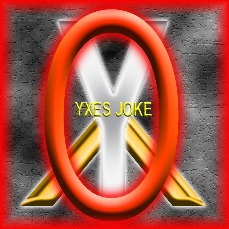 1. Vznik spolku	Hudební spolek Yxes Joke vznikl jako občanské sdružení v červnu 2008, kdy byl zaregistrován ministerstvem vnitra. Registrovaná činnost tedy byla zahájena až rokem 2008/2009, ale vlastní kapela fungovala již v roce 2004/2005, a to na jaře 2005!2. Základní údajeHudební spolek Yxes Joke  působí jako hudební sdružení především mladých muzikantů školou povinných. Členové spolku se schází a pracují v budově Základní školy Děčín VI, Na Stráni 879/2, příspěvková organizace. Převážná část členů jsou žáci a pedagogové výše zmíněné školy, ale dveře otevřené mají i absolventi školy či osoby dospělé, které jsou nadšenci naší činnosti ad. Působnost spolku je vázána na Děčín a okolí, ale vystupovat jezdí i mimo region (např. finále Prorock 2007 v Praze a v dalších letech finále soutěže Melodie, Dětská Porta vše také v Praze).3. Přehled činnosti 2018/2019Spolek ve školním roce 2018/2019 opět splnil vše, co bylo naplánováno! Podzimní soustředění kapely i letos proběhl v penzionu Vilda, v Jiřetíně pod Jedlovou.  Připravovali jsme se tradičně na Vánoce nad Děčínem, které podporuje finančně také statutární město Děčín, ale pracovali jsme také na dalších skladbách (např. skladba ke klipu č.9). Celkový počet členů se pohyboval opět okolo čtyřiceti.  Chceme masivně podpořit zájem dětí o hudbu. Letos s námi naposledy zpívali a hráli muzikanti z jediné „rádoby“ hudební třídy (9.B). Z tohoto ročníku od nás odchází 12 mladých a skvělých muzikantů. Budou nám moc chybět a v příštím roce před námi bude stát obrovský úkol tyto muzikanty nahradit.   Podařil se nám husarský kousek a opět jsme vytvořili z plesové skladby nový, již devátý, videoklip. Podle mého soudu jde o jeden z nejlepších. Při studiové práci nám pomohli kluci z kapely The Drops, jejichž bubeník Tomáš Burian vyšel kdysi z naší „líhně“.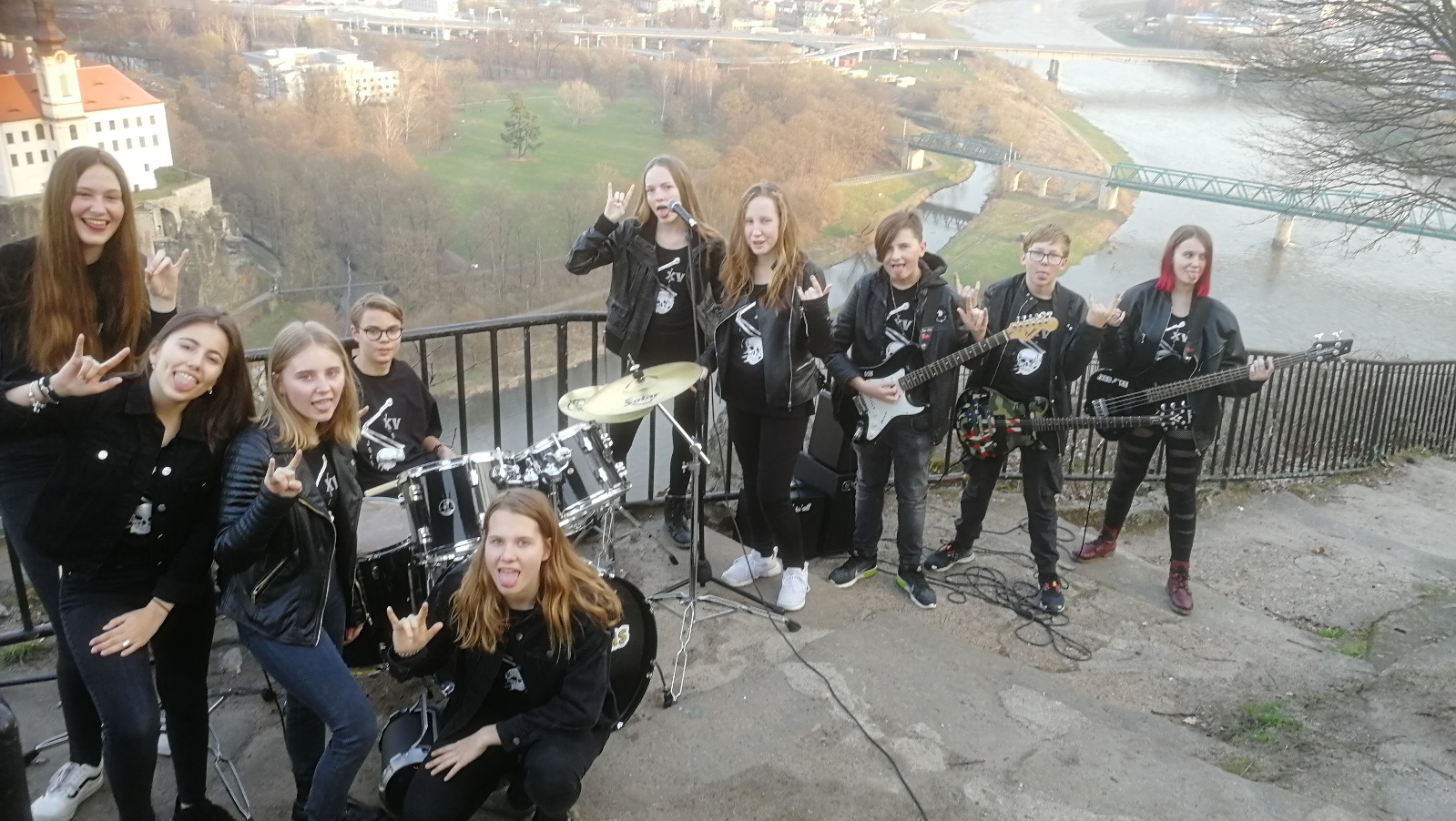 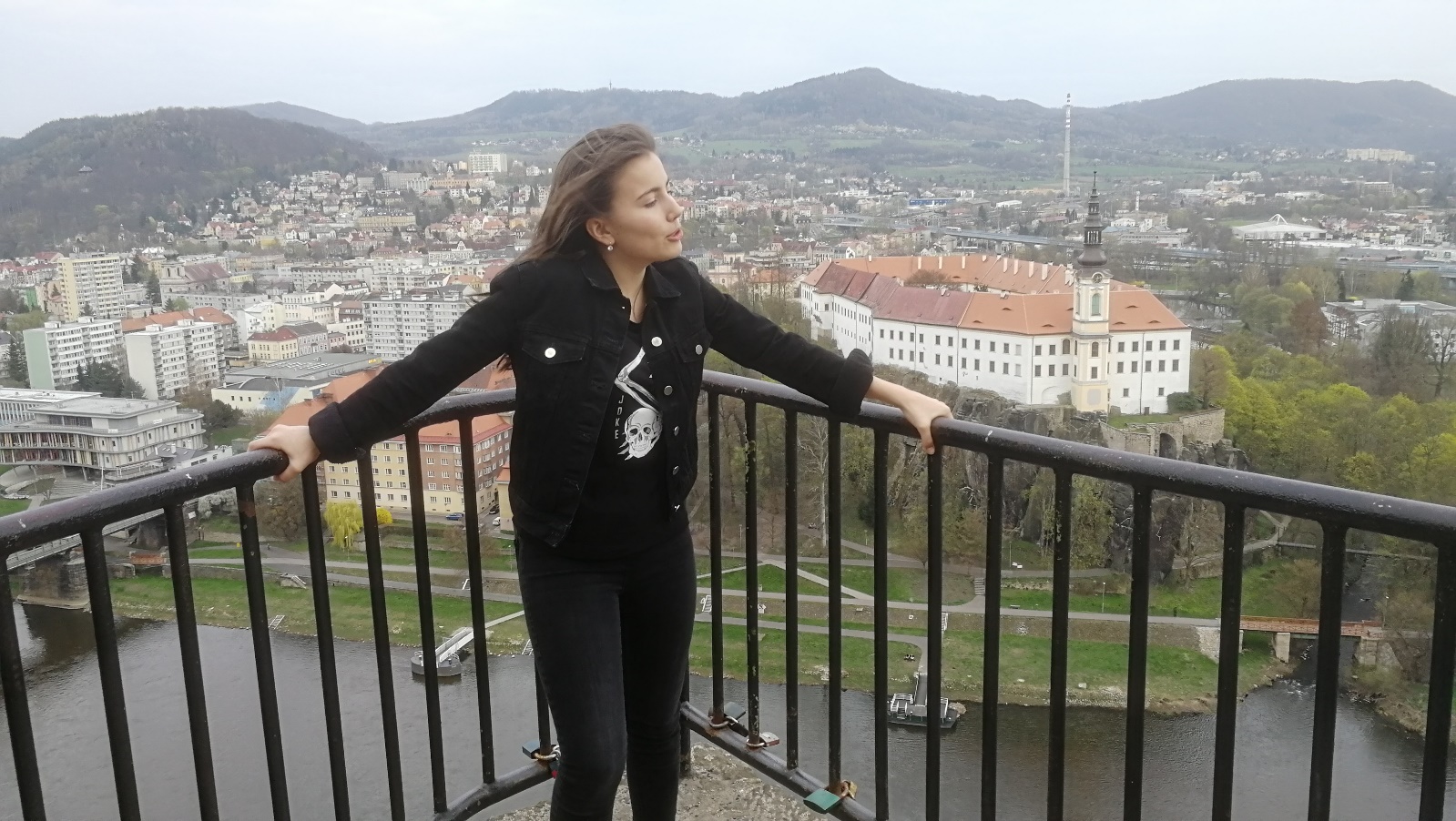 Obr. 1,2 (Videoklip – Bledej harém)Obr. 3  Soustředění v Jiřetíně 	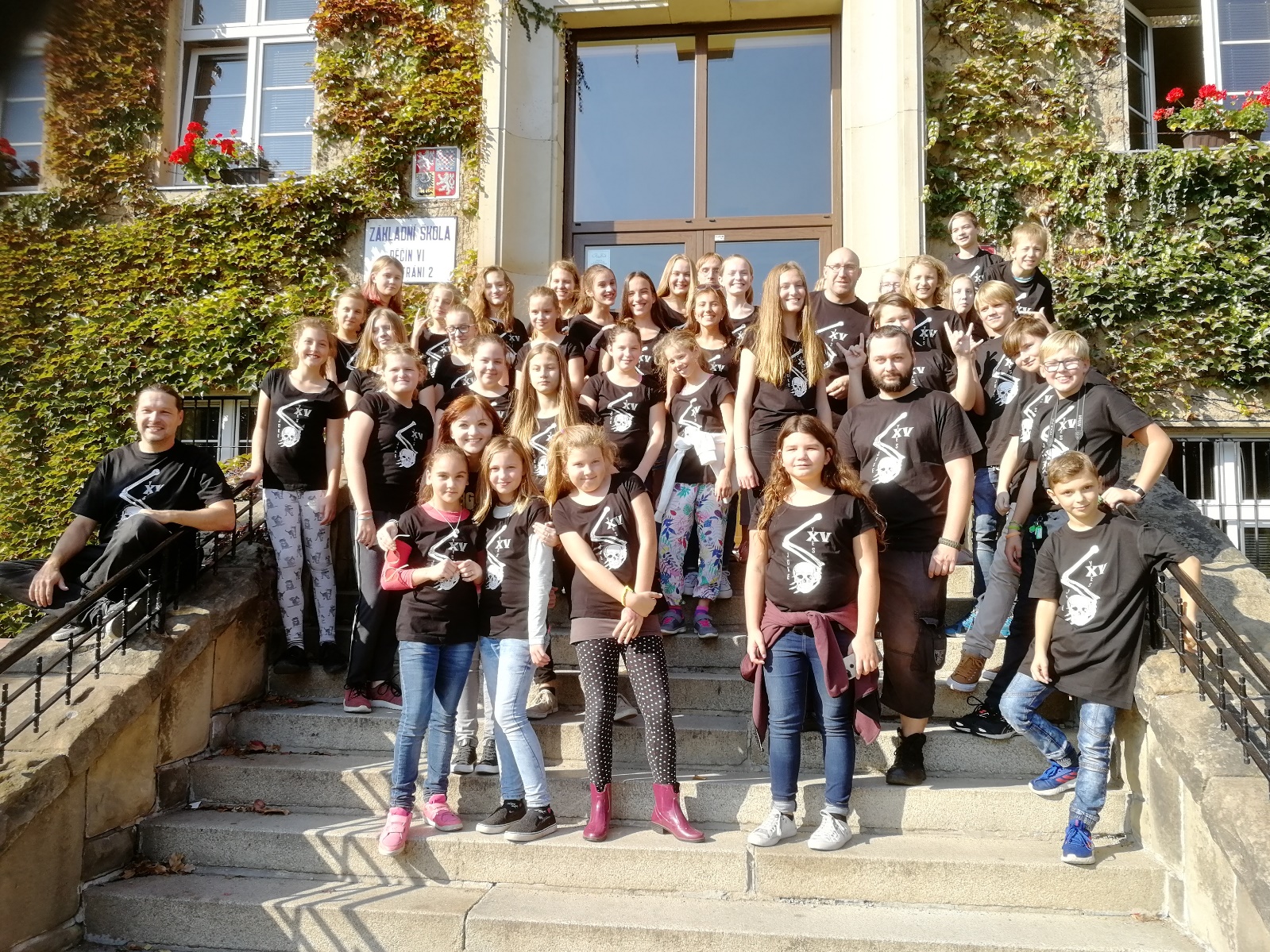 Adventní období  2018 - vystoupení Na Skřivance, vánoční trhy na DC Zámku a finále  - Thunovská kaple.  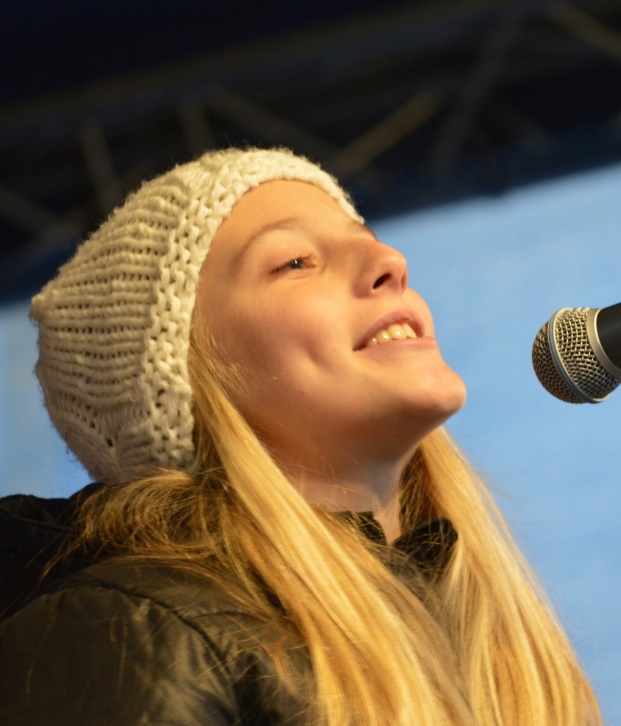 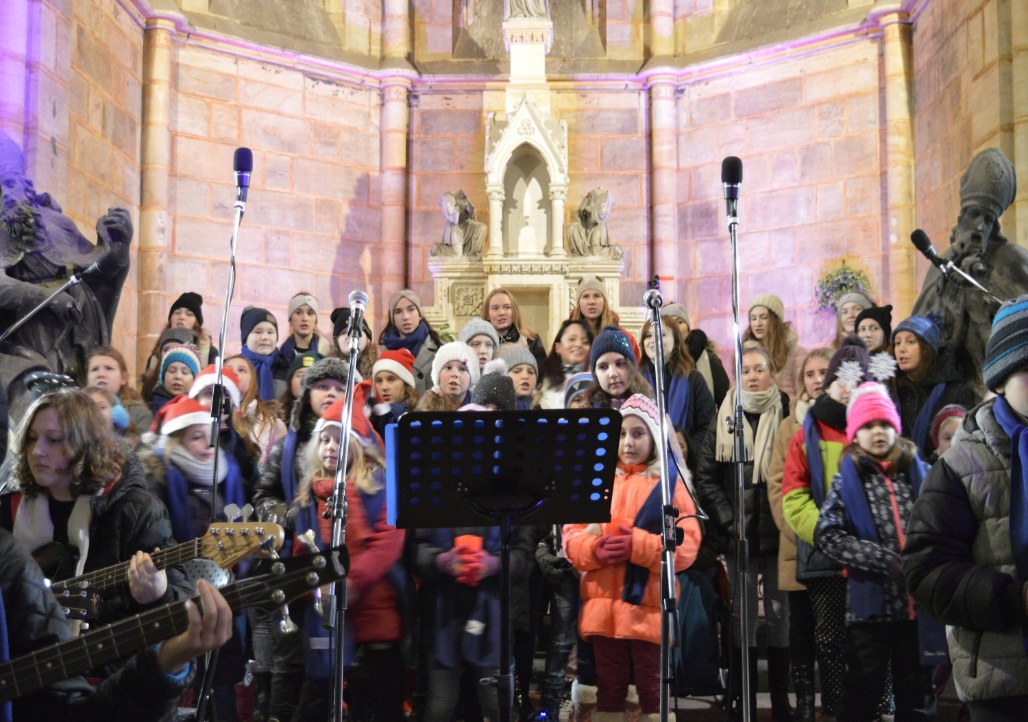 Obr. 4,5  Advent na Kapli a DC ZámkuŠkolní akademii 2018/2019.Opět Akademie skvělá! 	Vzhledem ke zpřísňujícím se pravidlům autorské ochrany však budeme muset od příštího roku opět přistoupit k vlastní tvorbě… Jinak se ani nepochlubíme na internetu. 	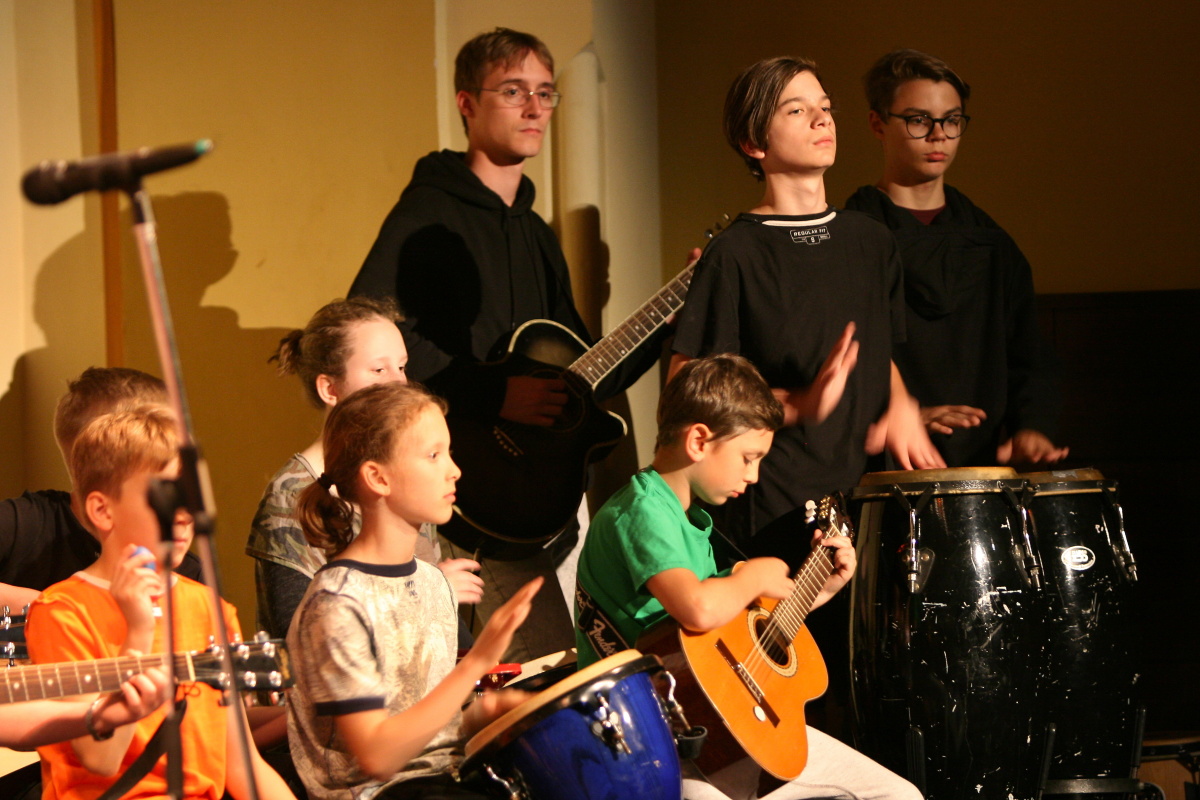 Obr. 6,7  Akademie 2019 (Close my eyes forever) 							Obr.8  Ples 2019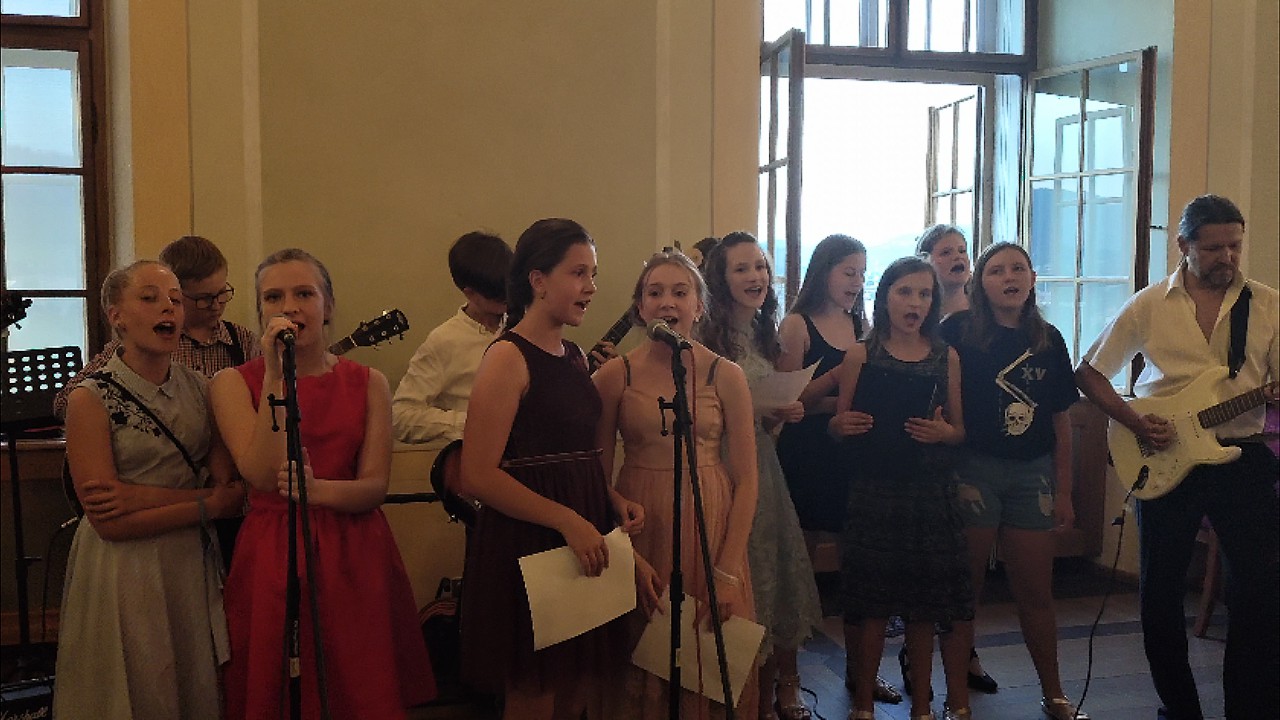 Poprvé se uskutečnil ples na Zámku Děčín. Měli jsme z toho trochu obavy, ale nakonec byl úžasný a nevynechali jsme ani skladbu pro deváťáky.Zahradní slavnost 2018/2019  nemohla bez nás být. Na slavnosti jsme se smutně loučili s obrovským množstvím muzikantů, kteří k nám do kapely chodili mnoho a mnoho let…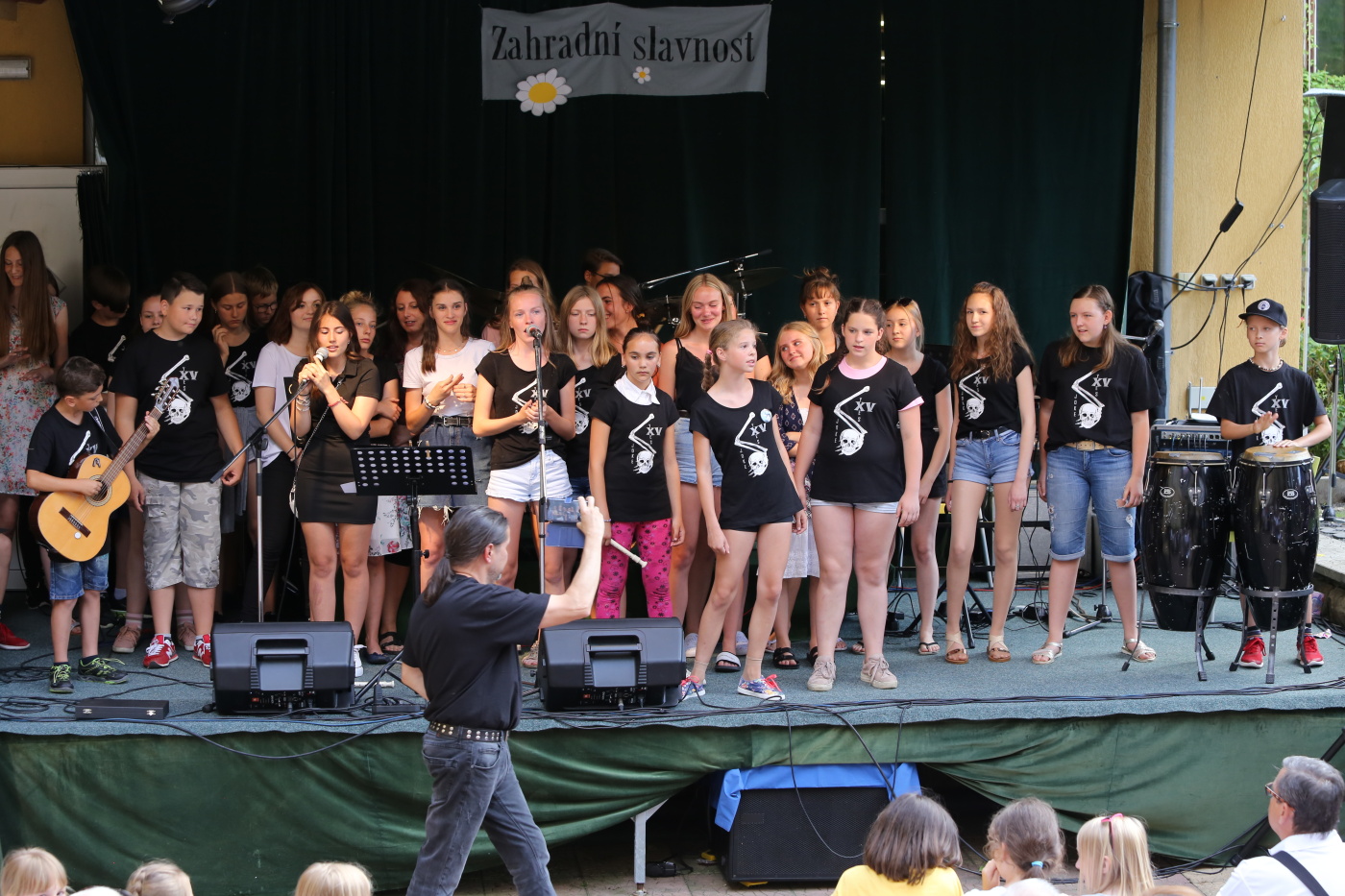  										Obr. 9  Zahradní slavnost 20194. Hospodaření spolkuNáš spolek je nevýdělečnou organizací. Jediné příjmy jsou z projektů, darů a členských příspěvků (viz Přehled o příjmech a výdajích 2017). Výdaje jsou omezené a slouží přímo k podpoře hudební tvorby Yxes Joke. Celkově to v loňském roce vypadalo následovně: 					Pokladna		Bankovní účet		CelkemPřevod 2016-2017			  8 602,00		 2 413,68		11 015,68Příjem 2017				  6 800,00		21 000,00		27 800,00Výdej  2017			             -1 089,00	          - 13 287,00	          - 14 376,00	Zůstatek  31.12.207			  14 313,00		 10 126,68		24 439,685. Plány na další obdobíKlasické každoroční koncerty, klip č.10, patnácté výročí kapely.  Již se těšíme!! V Děčíně  30.8. 2018							Mgr. Vít Průša                                       předseda spolku        